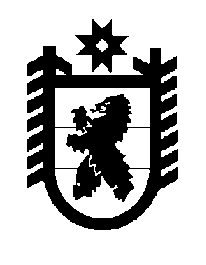 Российская Федерация Республика Карелия    ПРАВИТЕЛЬСТВО РЕСПУБЛИКИ КАРЕЛИЯРАСПОРЯЖЕНИЕот  7 декабря 2016 года № 931р-Пг. Петрозаводск В соответствии с частью 4 статьи 3, пунктом 1 статьи 4 Федерального закона от 21 декабря 2004 года № 172-ФЗ «О переводе земель или земельных участков из одной категории в другую» отказать администрации муниципального образования «Беломорский муниципальный район»                         в переводе земельного участка, имеющего кадастровый номер 10:11:0090701:31, площадью 1500 кв. м  (местоположение: Республика Карелия,  Беломорский  район, в районе д. Сумостров), из состава земель запаса в земли особо охраняемых территорий и объектов в связи с запретом осуществления на земельном участке рекреационного назначения в составе земель особо охраняемых территорий и объектов деятельности, не соответствующей целевому назначению земельного участка, установленным пунктом 5 статьи 98 Земельного кодекса Российской Федерации.           Глава Республики Карелия                                                                  А.П. Худилайнен